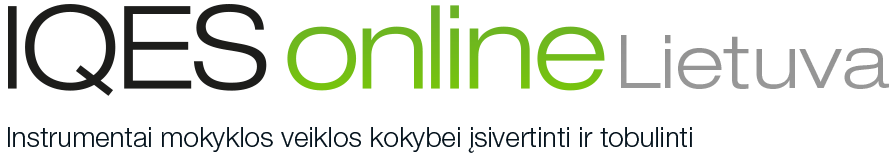 Veiklos strategijos geros mokyklos mikroklimato kūrimui ir puoselėjimui	Nuoširdus ačiū Kupiškio r. kūno kultūros ir sporto centro kolektyvui: mokytojams, darbuotojams,  sutikusiems dalyvauti apklausoje.	Apklausos pradžios data  2018-11-22, apklausos pabaigos data 2018-12-06.	Panaudotas mokyklos veiklos kokybės įsivertinimo ir tobulinimo 4 srities VADYBA IR LYDERYSTĖ klausimynas (anketa) M07 „Veiklos strategijos geros mokyklos mikroklimato kūrimui ir puoselėjimu“.Klausimynas, tai 28 klausimai, skirti esamai  būklei nustatyti ir veiklos strategijoms numatyti.  Tiriamos kokybės sritys: santykiai, integralumas, veiklos reglamentavimas, konfliktai, atsakomybės sritys, mokyklos etoso tobulinimas, mokyklos šventės. Išdalinta 19 klausimynų, grąžinta 18 užpildytų ir 1 tuščias klausimynas.Svarbu 	Vidutinė vertė, lygi 2.5, yra neutrali vertė. Taigi vertinant kokybę, vidutinės vertės, didesnės nei 2.5, reiškia, kad kokybė įvertinta teigiamai, o žemesnės – kad kokybė įvertinta neigiamai.  	Respondentų, kurie pasirinko įvertinimus 3 arba 4, skaičiaus procentinė išraiška rodo, kurie teiginiai apie veiklos kokybę yra vertinami palyginti gerai, o kurie – prasčiau.  	Pateiktų atsakymų pasiskirstymas rodo, ar labai skiriasi respondentų atsakymai. Kuo mažiau varijuoja atsakymai, tuo tiksliau vidutinė vertė atspindi pasiskirstymą. Jei atsakymai labai „išsibarstę“, analizuojama, kodėl taip įvyko. Atsakymai su aukščiausiomis ir žemiausiomis vertėmis	Aukščiausia vertė „Veiklos rezultatų viešinimas“. 	Tai visų Kupiškio r. kūno kultūros ir sporto centro darbuotojų veiklos įrodymas. Būtent per veiklos rezultatų viešinimą nešama geroji žinia apie sporto centro auklėtinių ir mokytojų, bendruomenės nuveiktus darbus, sportinius ir bendražmogiškuosius pasiekimus. 47,7% apklaustųjų sutinka su teiginiu, kad sporto centre skatinama atsakomybė, 52,6 %  visiškai sutinka, kad svarbi mokyklos gyvenimo ir mokymo įvairovė.  47,4 % apklaustųjų visiškai pritari, 36,8 %  ko gero sutinka su teiginiu, kad yra viešinami ir pažymimi laimėjimai. Gauta informacija leidžia daryti išvadą, kad veiklos rezultatų viešinimas mūsų įstaigoje organizuojamas tinkamai nes 84,2 % apklaustųjų pozityviai  vertina rodiklį. Dera stengtis ir toliau išlaikyti pasiektą lygmenį,  rasti  galimybių rodiklio išsaugojimui ir stiprinimui.	Rūpestį kelia žemiausios vertės, ypač „Konfliktų sprendimas“  ir „Reguliavimas“. Net 63,2 % apklaustųjų pažymi, kad konfliktų sprendimo būdai nėra tinkami ir veiksmingi, beveik pusė respondentų 47,4 % teigia apie abejotiną poveikio priemonių nusižengus taikumo veiksmingumą. Gauti skaičiai leidžiančios daryti prielaidą, kad būtina dar kartą kalbėti, ieškoti galimybės ir būdų  visiems be išimčių  jaustis atsakingais už kolektyvo mikroklimatą, neprovokuoti, vengti užgimstančios konfliktinės situacijos, visiems laikytis numatytų reikalavimų, paisyti bendražmogiškųjų susitarimų. Neabejotinai  reikalingas pokytis, kurį galime pasiekti tik visi kartu kalbėdami, įsiklausydami, suprasdami ir prisiimdami atsakomybę.5 aukščiausios vertės5 žemiausios vertės9.2 Veiklos rezultatų viešinimas (Mokykloje paviešinami ir pažymimi laimėjimai) 3,114.3 Konfliktų sprendimas ( Egzistuoja sutarti konfliktų sprendimo būdai) 1,842.2 Integravimas (Mokykloje yra ryžtingai užkertamas kelias diskriminuojantiems veiksniams ....) 3,053.4 Reguliavimas (Visi mokytojai ir tėvai pritaria sankcijoms, kurios yra taikomos už nusižengimus taisyklėms) 1,897.1 Etinių klausimų sprendimas (Mokykloje yra nuosekliai kovojama prieš aplaidumą, abejingumą, engimą ir egoizmą) 3,057.2. Etinių klausimų sprendimas (Kolektyvas sąmoningai siekia skleisti džiaugsmą ir siekti pozityvumo)2,161.1.  Santykių puoselėjimas, dalyvavimas ir aktyvinimas (Mokytojų, mokinių ir tėvų dalyvavimas mokyklos bendruomeniniame gyvenime yra skatinamas) 3,008.3 Kalbėjimo kultūros ugdymas ( Tarpusavio komunikavimo būdas yra svarbi ir dažnai aptariama tema tarp mokytojų) 2,164.2 Konfliktų sprendimas (Mokykloje vyksta pokalbiai, pasitarimai, kuriuose galima pakankamai anksti iškelti aikštėn problemas) 2,843.3.Reguliavimas (Taisyklės yra visiems žinomos ir jų laikomasi) 2,26